فرض منزلي رقم3التمرين الأوليعطي الجدول التالي توزيعا للنقط التي حصل عليها تلاميذ قسم من أقسام الثالثة إعدادي في أحد                  فروض مادة الرياضيات .(1 – كون جدولا إحصائيا للحصيصات المتراكمة .(2 – حدد القيمة الوسطية لهذه المتسلسلة الإحصائية .(3 – احسب معدل القسم .(4           – حدد عدد التلاميذ الذين حصلوا على نقطة تفوق المعدل  .التمرين الثاني1)– نعتبر الدالة التآلفية   المعرفة بما يلي  :   .                أ( -- أحسب  :      و  .               ب( -- أنشئ  التمثيل المبياني للدالة في معلم متعامد ممنظم  (2 – نعتبر الدالة الخطية بحيث  :   .          أ( -- أنشئ   التمثيل المبياني للدالة  في نفس المعلم الذي أنشأت فيه  .          ب( -- أعط تعبير  بدلالة  .(3       – حــل جبريا المعادلة  :    ثم  استنتج إحداثيتي نقطة تقاطع و .  التمرين الثالث متوازي مستطيلات قائم  بحيث  :  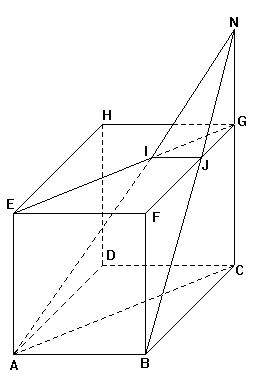   و   .  نقطة  من   بحيث  :    1) بين أن    عمودي على المستوى  .2)احسب حجم الهرم      .3)لتكن  تقاطع    و  .    و  تقاطع    و  .الهرم   تصغير  للهرم   .    أ(   احسب  نسبة  هذا  التصغير .    ب( -- أحسب حجم الهرم   .